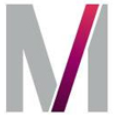 Anmeldeformular für deine Party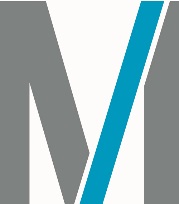 Registration for your birthdaypartyMein Name:				My name:Mein Geburtsdatum:				Date of birth:Meine Anschrift:					Name und Mobilnummer meiner Eltern:Address:						Name and Cell phone number (parents):Wir feiern am:				 		Uhrzeit:	Day:							Time:Dieses Programm wünsche ich mir:	Basic/Rundfahrt?	Birthday package:Das wünsche ich mir zu essen:		HappyMeal/Pizza?		Meal:Ich und meine Gäste:Me and my guests:01. Geburtstagskind/birthdaykid:					07. 02.									08. 03. 									09. 04. 									10. 05.									11. 06. 									12. 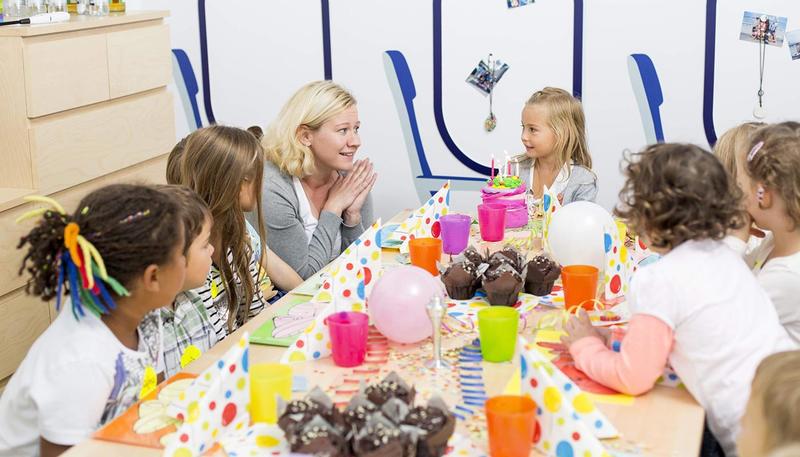 	Ich erlaube dem Kinderland, meine Daten
für zukünftige Besuche zu speichern
	Meine Daten sollen nach meinem Besuch 
vernichtet werdenWir schützen Ihre Daten gemäß den datenschutz-
rechtlichen Bestimmungen. Siehe: 
https://www.munich-airport.de/datenschutz-
erklarung-hinweise-zum-datenschutz-376066